
Summative assessment – Questions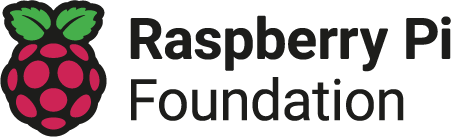 What does the word ‘bit’ mean in Computing?Very small pieceBinary digitA group of 8 0s and 1sA sequence of 0s and 1sWhich of the following is a binary digit?2bit001Which of the following would you characterise as ‘binary’?(You can select more than one option.)A switchAn oven knobA diceA coinWhich of the following is a byte?8bit bit bit bit bit bit bit bit011001011How many different sequences of 3 binary digits can there be?3689InfiniteHow many different sequences of 5 binary digits can there be?5102532InfiniteWhat is the size or length of this sequence of binary digits: 101?2 bits3 bits5101Here is a sequence of binary digits:011000101110010100110100010001110101001110001010101What could this sequence represent? What could it mean?A piece of textA numberA set of instructionsMusical notesAny piece of informationWhich of the following binary numbers is equivalent to decimal 4?1010010101111Which of the following binary numbers is equivalent to decimal 9?1011001101010000Which of the following binary numbers is equivalent to decimal 27?110011011111011 11111Which of the following decimal numbers is equivalent to binary 110?2630110Which of the following decimal numbers is equivalent to binary 10011?19222310011Which of the following decimal numbers is equivalent to binary 11100?142870320Which prefix would you use to describe a quantity that is in the billions?Kilo-Mega-Giga-Tera-What does the prefix ‘mega-’ stand for?ThousandMillionBillionTrillionLink the prefixes in the left-hand column to their meaning:Select the sizes that are equivalent to 8,000 bits:(You can select more than one option.)1,000 bytes8,000 bytes64,000 bytes8 kilobits8 megabitsSelect the sizes that are equivalent to 500MB (megabytes):(You can select more than one option.)500Mb (megabits)0.5kB (kilobytes)500,000kB (kilobytes)0.5GB (gigabytes)5,000GB (gigabytes)In the left-hand column, there is a list of components and equipment used in digital devices for storing, processing, and transmitting information. Link them to the physical phenomena that they mainly rely upon to function:Fill in the gaps: Humans use sequences of symbols to (1)................................................. (2)................................................. and (3)............................................  information.Can you provide two examples of coding schemes that we use to represent characters using sequences of symbols?(1)................................................. (2).................................................Can you name one well-known code used in digital devices that represents every character as a sequence of 7 binary digits?................................................. Resources are updated regularly - the latest version is available at: the-cc.io/curriculum.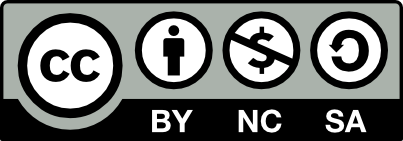 This resource is licensed by the Raspberry Pi Foundation under a Creative Commons Attribution-NonCommercial-ShareAlike 4.0 International license. To view a copy of this license, visit, see creativecommons.org/licenses/by-nc-sa/4.0/.Giga- Kilo-Mega-Tera-ThousandMillionBillionTrillionIntegrated circuits (used in processors, graphics cards, memory chips, etc.)Hard drivesOptical drives Optical fibre cablesNetwork cablesWireless transmitters and receiversSoundLightElectricityMagnetismElectromagnetic waves